DIRECCIÓN DE JUZGADOS MUNICIPALESELECTRÓNICO        C. CÉSAR OCTAVIO BOCANEGRA ALVARADODIRECTOR DE LA UNIDAD DE TRANSPARENCIA DE SAN PEDRO TLAQUEPAQUE, JALISCO.PRESENTE.		Por este medio reciba un cordial saludo y en cumplimiento al Artículo 8° fracción VI, inciso n), de la Ley de Transparencia y Acceso a la Información Pública del Estado de Jalisco y sus Municipios, tengo a bien remitir las estadísticas de ingresos y egresos por faltas administrativas a los Juzgados Municipales del Centro San Pedro, San Martin de las Flores y Santa Anita, correspondiente al periodo del 01 AL 31 del mes de enero 2022.  Por otra parte, también se adjunta información de las actas de infracción debidamente calificadas y enviadas a la Dirección de Ingresos.INFRACTORES QUE INGRESARONSEGÚN LA FALTA ADMINISTRATIVACALIFICACIÓN DE ACTAS DE INFRACCIÓN MES DE ENERO 2022Sin otro particular, me despido de Usted, reiterándole mis consideraciones y respeto.ATENTAMENTESAN PEDRO TLAQUEPAQUE, JALISCO A 17 DE FEBRERO DE 2022LIC. MIGUEL ÁNGEL MARTÍNEZ GUZMÁNDIRECTORC.c.p. ArchivoJEVC/clg/avp/bacs/jrc***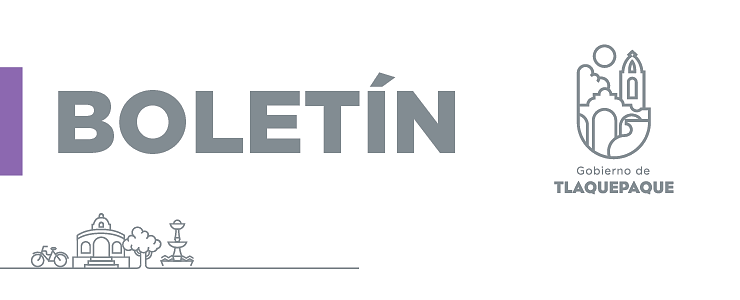 FALTAS ADMINISTRATIVASPERSONAS DETENIDAS EN EL MES DE ENERO 2022 POR JUZGADOPERSONAS DETENIDAS EN EL MES DE ENERO 2022 POR JUZGADOPERSONAS DETENIDAS EN EL MES DE ENERO 2022 POR JUZGADOINGRESOJUZGADO DEL CENTRO DE SAN PEDROJUZGADO DE SAN MARTIN DE LAS FLORES DE ABAJOJUZGADO DE SANTA ANITAAGRESIVO11001EBRIO AGRESIVO17003AGRESIVO BAJO EFECTOS DE ESTUPEFACIENTES PSICOTRÓPICOS000HACER NECESIDADES FISIOLÓGICAS V.P.01003ALTERAR EL ORDEN PÚBLICO000ALTERAR EL ORDEN BAJO EFECTOS000MOLESTAR A LAS PERSONAS BAJO EFECTOS000INGERIR BEBIDAS ENBRIAGANTES V.P.05002CONSUMIR ESTUPEFACIENTES PSIC.V.P.000EXPRESIONES IMJURIOSAS A LAS PERSONAS000ACTOS INMORALES EN LA V.P.000	ENTORPECER LABORES DE LA AUTORIDAD	000EXPRESIONES INJURIOSAS A LA AUTORIDAD000AGRESIÓN FÍSICA A PERSONAS 000TIRAR ESCOMBRO0100INCINERAR BASURA 000AGRESIVO CON SU CONYUGE0100VIOLENCIA INTRAFAMILIAR0200SIN FALTA000TOTAL389ENERO2022ENERO2022MOTIVO DE EGRESOMOTIVO DE EGRESOMOTIVO DE EGRESOMOTIVO DE EGRESOMOTIVO DE EGRESOMOTIVO DE EGRESOSEXOSEXOTOTALTOTALJUZGADOJUZGADOLIBRE POR CUMPLIR ARRESTOLIBRE POR AMONESTACION VERBALLIBRE POR DETENCION INJUSTIFICADALIBRE POR PAGO DE MULTALIBRE POR ENFERMEDADLIBRE POR TRABAJO COMUNITARIOM JA UN DD  IA CT  IO A   LHMTOTAL ARRESTOSMONTO DE LA CALIFICACIÓN DE LA MULTAII2004014000350338$ 7,655.00IIII00000000000IVIV0500040009009$ 1,800.0047$ 9,455.00DEPENDENCIASENEROTOTALReglamentos4141Obras Públicas1212Ecología1111Mercados0101Rastro00TOTALES6565